Extended abstract template for TRISTAN XICoauthora,b,*, B. Coauthora, C. Coauthorc, D. Coauthorda <Affiliation>, <City>, <Country>a.author@xxxx.xx, b.author@xxxx.xxb <Affiliation>, <City>, <Country>c.author@xxxx.xx c <Affiliation>, <City>, <Country>d.author@xxxx.xx* Corresponding authorExtended abstract submitted for presentation at the 11th Triennial Symposium on Transportation Analysis conference (TRISTAN XI)June 19-25, 2022, Mauritius IslandOctober 14, 2021Keywords: (up to five)INTRODUCTIONThe full extended abstract, in PDF format, should be submitted to the EasyChair online submission system through the TRISTAN call for paper via https://easychair.org/cfp/TRISTAN-2022 by December 15th, 2021. Please note that the extended abstract should be in English.EXTENDED ABSTRACT FORMATMarginSet the extended abstract size to A4 (210 mm wide by 290 mm deep) with 25 mm margins on all sides.Title and section titles FontsFont size is Times New Roman typeface in 11 point pitch. For extended abstract title, please set Bold. The rest of the extended abstract should be divided into sections and (optionally) subsections with sub-subsections. Sections must be numbered, and their title typed in bold capitals (for example, 1. SECTIONS). Subsections must be numbered using two digits and their titles typed in bold typeface (for example, 1.1 Subsections). Sub-subsections must be numbered using three digits and their titles typed in bold typeface (for example, 1.1.1 Sub-subsections). One blank line must be left before each title of the sections and one blank line before each title of the subsections and sub-subsections, with the exception of new pages.Abstract Length LimitThe length limit is 4 pages maximum, including figures, tables, references, and appendices.ParagraphingLeave a blank line between paragraphs without indent. Text should be left and right justified across whole page width, providing a vertical margin on both sides.A blank line must be left before each title of the sections and one blank line before each title of the subsections and sub-subsections, with the exception of new pages.STRUCTURE OF EXTENDED ABSTRACTCover pageThe cover page of the extended abstract must contain the following, and in the order specified below:The Extended abstract TitleAuthor Name(s) are typed in the sequence of: First name initial, then Middle name initial and full Surname lastly. The corresponding author should be highlighted by "*".Institutional Affiliation of the Author(s) (including Department, Name of Organization and Country)Author email address(es)Up to five keywordsPositioning of Extended abstract Title, Author Names and Author AffiliationsExtended abstract title to be centeredBoth author names and author affiliations to be centered. The body of the extended abstractThese include the main body of the extended abstract. For the main body of the text, there are no specific requirements. You can organize it in a way that best suits your research. However, the following structure will be suitable in many cases:IntroductionMethodologyResults (with subsections)Discussion (without subsections)References (limited to 10 references, though not strictly enforced)Acknowledgements (optional)Conflict of interest (optional)Figure legends (these are limited to 350 words per figure) Tables (maximum size of one page)EQUATIONS, TABLES AND FIGURESEquationsAll equations must be numbered and have to appear in the following format (font type must be TIMES NEW ROMAN):										          (1)TablesTables are to be centered. Tables must be numbered sequentially, with their title centered above the table. All tables must be quoted in the text (e.g., Table 1). Example:Table 1 – Sample of TableFiguresAll Figures must be drawn with good quality graphic software. Figures are to be centered, with the reference and caption to be centered below the figure. All Figures must be quoted in the text (e.g., Figure 1). Example: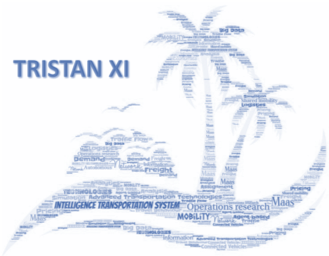 Figure 1 – Sample of figureREFERENCESThe Harvard System of referencing must be used (see, for example, Transportmetrica). In the body of the text, extended abstracts or documents are referred to by the author's surname with the year of publication in parenthesis ; if the quotation is itself in parenthesis, the year of publication is separated by a comma. If the reference has more than two authors, only the surname of the first author followed by et al. in italics will appear in the body of the text.At the end of the extended abstract, complete references must be given alphabetically by author's surname including surname(s) and initials of author(s), separated by a comma, year of publication in parenthesis, title of the paper, title of the journal in italic typeface, volume of the journal, and first and last pages. In the case of books, the title of the book must be in italic typeface, with first letter capitals; the publisher and the city of publication must also be indicated. Examples:IndicatorsπϕA250%B310%C230%D510%